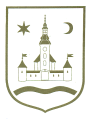 REPUBLIKA HRVATSKA					ZAGREBAČKA ŽUPANIJA	PRIJEDLOGOPĆINA POKUPSKO            Općinsko vijeće						Na temelju članaka 143. Zakona o odgoju i obrazovanju u osnovnoj i srednjoj školi („Narodne novine“, broj 87/08, 86/09, 92/10, 105/10, 90/11, 5/12, 16/12, 86/12, 126/12, 94/13, 152/14,07/17, 68/18, 98/19 i 64/20), članka 49. stavka 3. Zakona o predškolskom odgoju i obrazovanju (Narodne novine, br. 10/97, 107/07, 94/13, +98/19 i 57/22) i članka 33. Statuta Općine Pokupsko (Glasnik Zagrebačke županije, br. 13/21) Općinsko vijeće Općine Pokupsko na svojoj __________  sjednici održanoj dana ________________. godine donosiPROGRAM JAVNIH POTREBA U ŠKOLSTVU I PREDŠKOLSKOM ODGOJUOPĆINE POKUPSKO ZA 2022. GODINUČlanak 1.U Programu utroška sredstava žumskog doprinosa za 2022. godinu (Glasnik Zagrebačke županije, br 59/21) (u daljnjem tekstu: Program) mijenja se članak 2. koji izmijenjen glasi: „Općina Pokupsko osigurava prigodni poklon povodom blagdana S. Nikole za svu djecu predškolskog i osnovnoškolskog uzrasta s prebivalištem na području Općine Pokupsko i sve polaznike Osnovne škole Pokupsko. Prema evidenciji osnovnih škola i Općine Pokupsko to je oko 250 djece.Planirani iznos: 10.000,00 kuna.“Članak 2.Članak 3. mijenja se i glasi: „Općina Pokupsko sufinancira troškove prehrane učenika u skladu s posebnom odlukom Općinskog vijeća. Planirani iznos: 22.000,00 kuna.“Članak 3.Članak 4.mijenja se i glasi: „Općina Pokupsko osigurava prigodne nagrade na kraju školske godine odličnim učenicima Osnovne škole Pokupsko, prema popisu Osnovne škole. Planirani iznos: 0,00 kuna.“Članak 4.Članak 5. mijenja se i glasi: Općina Pokupsko sufinancira troškove mjesečne vozne karte za učenike srednjih škola u cijelosti, u skladu s posebnim aktom Općine Pokupsko. Troškovi prijevoza studenata financiraju se u apsolutnom iznosu od 200,00 kuna po studentu, u skladu s posebnim aktom.Planirani iznos: 170.000,00 kuna.Članak 5.Članak 7.mijenja se i glasi: „Općina sufinancira sudjelovanje učenika na susretima, natjecanjima i smotrama, prema mogućnostima i prema zahtjevu osnovnih škola koje polaze učenici s područja naše općine. Planirani iznos: 0,00 kuna.“	 Članak 6.Članak 8.mijenja se i glasi: „Općina sufinancira školu u prirodi za učenike 4. razreda osnovne škole prema zahtjevu osnovnih škola. Planirani iznos: 0,00 kuna.“Članak 7. Članak 9.mijenja se i glasi: „Općina Pokupsko sufinancira izvanškolske aktivnosti za učenike s područja Općine Pokupsko, sukladno zahtjevima osnovnih i srednjih škola koje navedeni učenici pohađaju.Planirani iznos: 0,00 kuna.“Članak 8.Članak 11. mijenja se i glasi: „Općina Pokupsko sufinancira troškove održavanja programa ranog i predškolskog odgoja u objektu u vlasništvu Općine Pokupsko, sukladno posebnoj odluci Općinskog vijeća. Dio troškova snose roditelji, a Općina svoj dio sufinanciranja namiruje iz Općih prihoda i primitaka te potpore Zagrebačke županije.Planirani iznos: 670.400,00 kuna.“ Članak 9.Članak 12. mijenja se i glasi: „Ukupno potrebna sredstva za provedbu ovoga Programa u 2022. godini iznose 901.200,00 kuna, a osiguravaju se iz izvora općih prihoda i primitaka u iznosu od 830.800,00 kuna, te od pomoći iz drugih proračuna 70.400,00 kuna.“Članak 13.Ove I. izmjene i dopune Programa stupaju na snagu danom donošenja, a objavit će se u Glasniku Zagrebačke županije.KLASA: URBROJ:U Pokupskom, 								Predsjednik Općinskog vijeća									   Stjepan Sučec